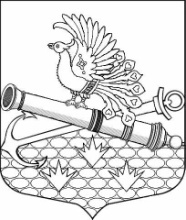 МУНИЦИПАЛЬНЫЙ СОВЕТ МУНИЦИПАЛЬНОГО ОБРАЗОВАНИЯМУНИЦИПАЛЬНЫЙ ОКРУГ ОБУХОВСКИЙШЕСТОЙ СОЗЫВ192012, Санкт-Петербург, 2-й Рабфаковский пер., д. 2, тел. (факс) 368-49-45E-mail: info@ moobuhovskiy.ru     Сайт: http://мообуховский.рфПРОЕКТ РЕШЕНИЯ «       » октября 2022 года                                                                                                      -2022/6 «О внесении изменений  в решение МС МО МО Обуховский № 694 от 29.05.2019 «О внесении изменений в схемы избирательных округов для проведения выборов депутатов МС МО МО Обуховский»В соответствии с частью 2 статьи 47 Федерального закона от 06.10.2003 № 131-ФЗ "Об общих принципах организации местного самоуправления в Российской Федерации", муниципальный совет Муниципального образования муниципальный округ ОбуховскийРЕШИЛ:1. Изложить пункт 3 решения МС МО МО Обуховский № 694 от 29.05.2019 «О внесении изменений в схемы избирательных округов для проведения выборов депутатов МС МО МО Обуховский» в следующей редакции: « 3. Настоящее решение вступает в силу с момента опубликования (обнародования).» 2. Опубликовать настоящее решение в официальном печатном издании муниципального совета – газете «Обуховец» и разместить на официальном сайте МО МО Обуховский.3. Настоящее решение вступает в силу с момента опубликования (обнародования).4. Контроль за исполнением настоящего решения возложить на главу муниципального образования, исполняющего полномочия председателя муниципального совета 
Бакулина В.Ю.Глава муниципального образования,исполняющий полномочия председателя муниципального совета                                                                                                  Бакулин В.Ю. 